KARTA PRACYWielkanocne malowanie paluszkamiPotrzebujesz:- farby i wodę,- pędzelek (do nałożenia farby na palec)- cienkopisy, czarny długopis, ołówek lub mazaki (do namalowania mniejszych elementów),- kartki z bloku technicznego białe i brązowe (o takiej wielkości jaką chcesz, aby miały twoje kartki),- mokre chusteczki lub ręcznik papierowy do wycierania paluszków (na pewno się przyda).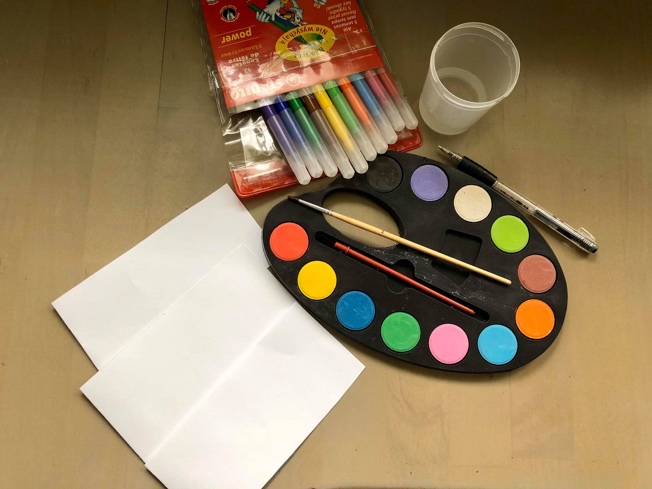 InstrukcjaZabezpiecz stół folią malarską albo starymi gazetami (chociaż malowanie paluszkami jest stosunkowo czyste, czasem może się zdarzyć, że farbie chlapnie na stolik).Nałóż żółty kolor farby na palec (za pomocą pędzelka lub maczając palec w farbie).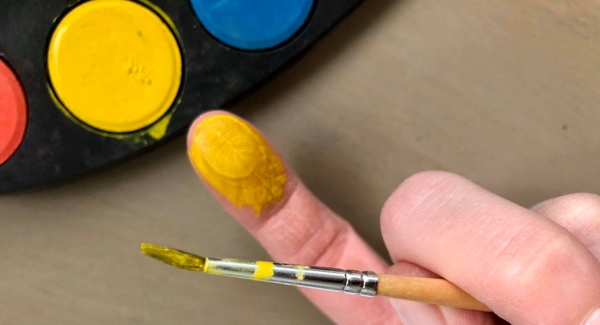 Odciśnij palec na kartce 4 razy – w podobnych odległościach jak na zdjęciu poniżej.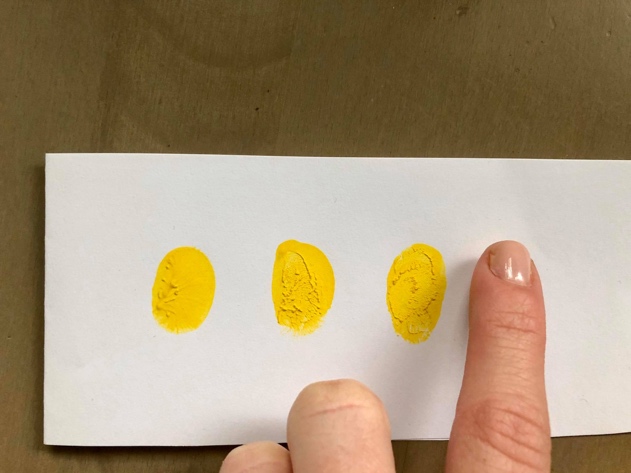 Teraz narysuj oczy, dzioby, nogi i gałąź. Kurczaczki gotowe ;). 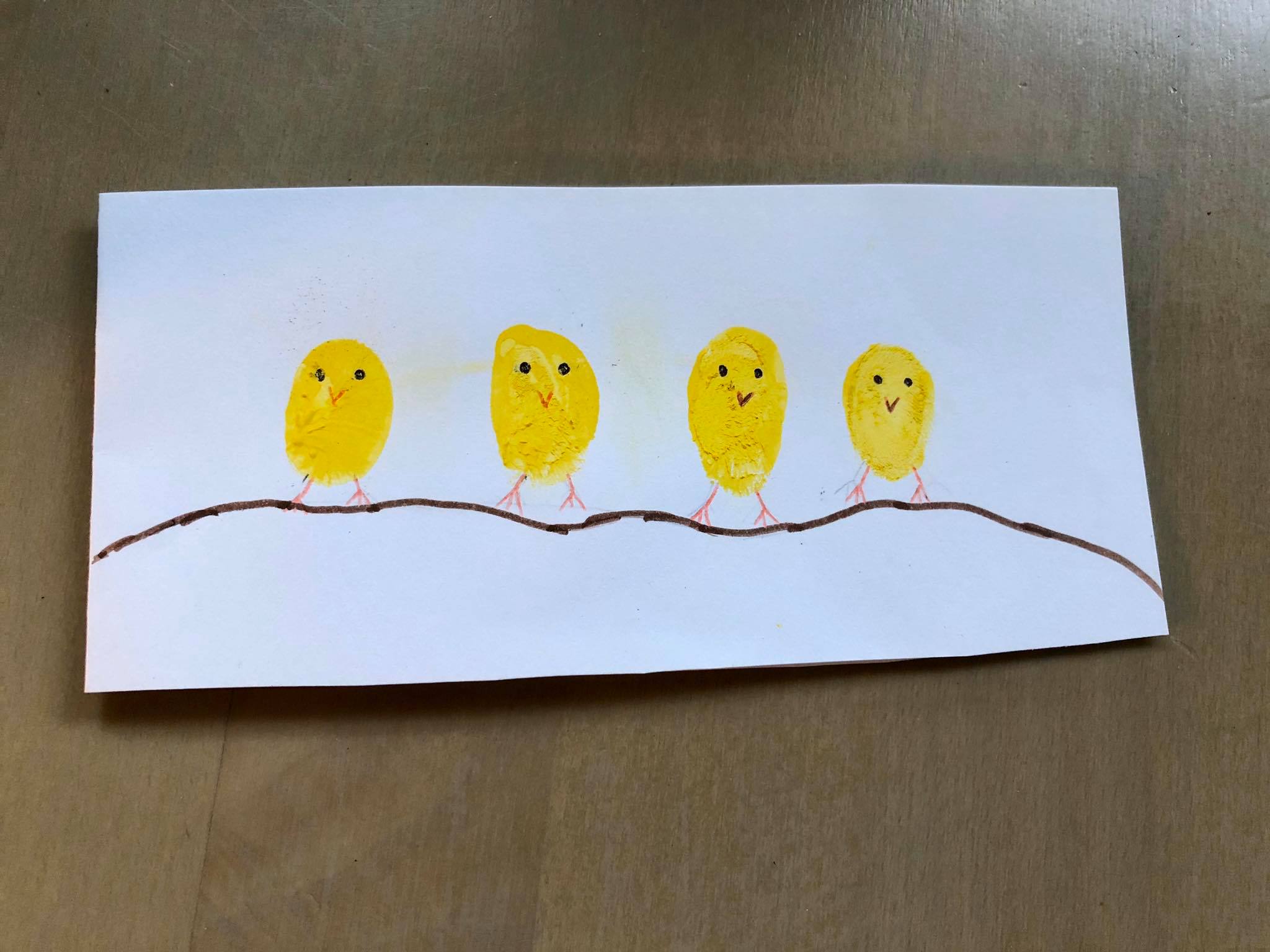 Przygotuj brązową kartkę. Kciuka zamocz w białej farbie. Odciśnij na kartce (w taki sposób jak na zdjęciu poniżej).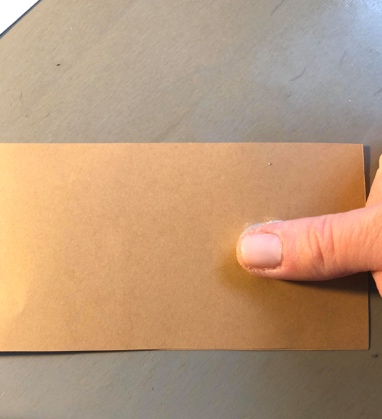 Teraz w białej farbie zamocz mniejszy palec (np. wskazujący) i odciśnij (tak jak na zdjęciu). 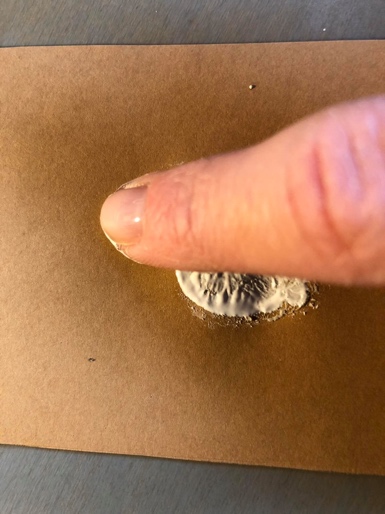 Powtórz czynność jeszcze dwa razy.Następnie dorysuj barankom głowę, oczy, nos, buzie, nogi.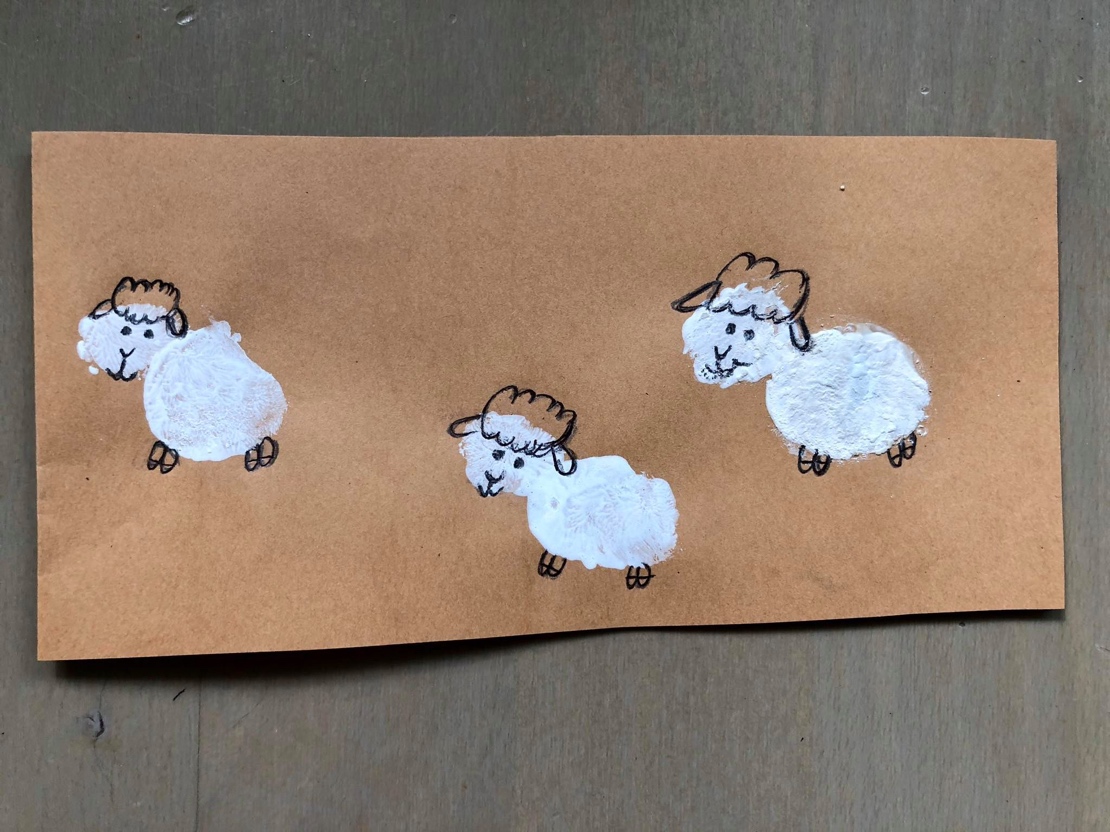 Pomyśl i spróbuj namalować inne zwierzątka lub ozdoby Wielkanocne w ten sam sposób. Podpowiedź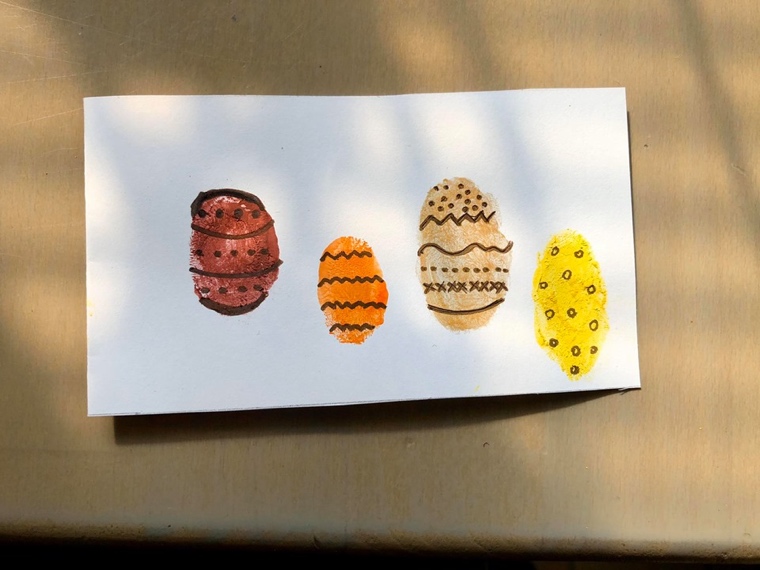 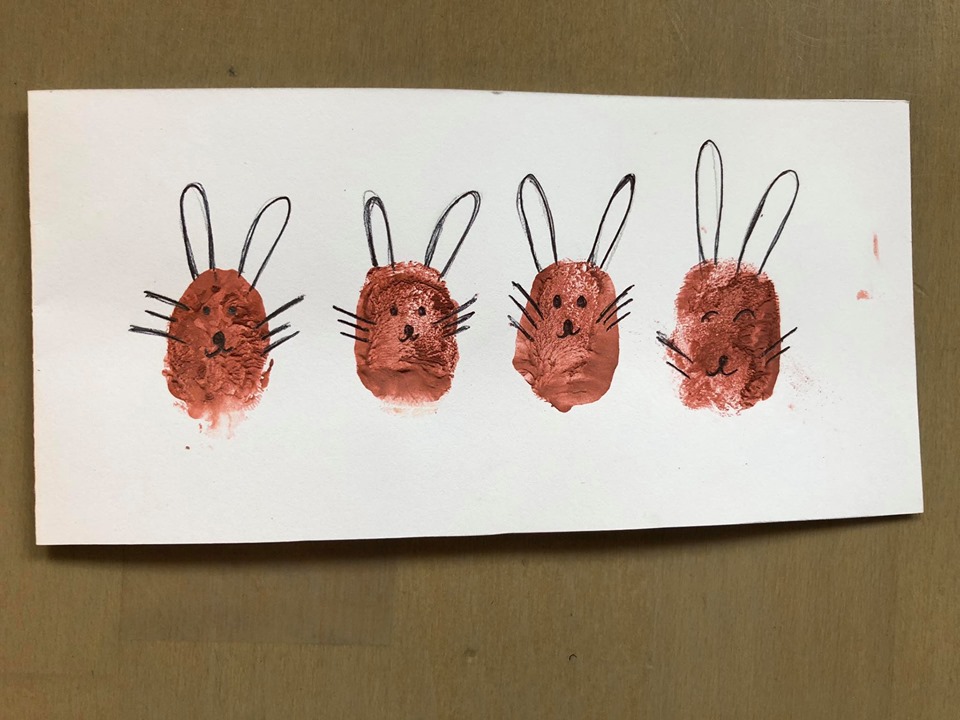 WażneCo daje malowanie palcami?- rozwija wyobraźnię i kreatywność,- pozwala na twórczą ekspresję,- uczy poznania faktur (np. śliski, szorstki, gładki),- rozwija motorykę małą (udoskonala sprawności manualne),- rozluźnia mięśnie- uspokaja, rozluźnia, wycisza. Karta pracy rozwija kompetencje kluczowe:- świadomość i ekspresja kulturalna: twórcze wyrażanie idei (poprzez wykonanie własnej pracy plastycznej), otwarcie na nowości, umiejętność wyrażania wrażliwości i ekspresji podczas czynności plastycznych, umiejętność wyrażania siebie poprzez malowanie.Opracowanie: K.B. 